COUNTY OF ALAMEDAQuestions & AnswerstoRFP No. 902218forTruck and Vehicle UpfittingNetworking/Bidders Conference Held on February 16, 2023Alameda County is committed to reducing environmental impacts across our entire supply chain. 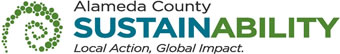 If printing this document, please print only what you need, print double-sided, and use recycled-content paper.Responses to Written Questions: No written questions were submitted prior to February 17, 2023 deadline for RFP No. 902218 – Truck and Vehicle Upfitting. VENDOR BID LIST RFP No. 902218 – Truck and Vehicle UpfittingThis Vendor Bid List is being provided for informational purposes to assist bidders in contacting other businesses as needed to develop local small and emerging business subcontracting relationships to meet the Small Local Emerging Business (SLEB) Program requirement. This Q&A is being issued to all vendors on the Vendor Bid List; the following revised vendor bid list includes contact information for each vendor attendee at the Networking/Bidders Conferences.This County of Alameda, General Services Agency (GSA), RFP Questions & Answers (Q&A) has been electronically issued to potential bidders via email. Email addresses used are those in the County’s Small Local Emerging Business (SLEB) Vendor Database or other sources. If you have registered or are certified as a SLEB, please ensure that the complete and accurate email address is noted and kept updated in the SLEB Vendor Database. This RFP Q&A will also be posted on the GSA Contracting Opportunities website located at Alameda County Current Contracting Opportunities. RFP No. 902218 -  Truck and Vehicle Upfitting ServicesRFP No. 902218 -  Truck and Vehicle Upfitting ServicesRFP No. 902218 -  Truck and Vehicle Upfitting ServicesRFP No. 902218 -  Truck and Vehicle Upfitting ServicesRFP No. 902218 -  Truck and Vehicle Upfitting ServicesRFP No. 902218 -  Truck and Vehicle Upfitting ServicesBusiness NameContact NameContact PhoneAddressCityEmail  880 Auto Body Shop, Inc.Cong Nguyen( 510 ) 261-88804401 E 12th StreetOAKLAND880autobody@sbcglobal.net  Alameda Collision RepairJeff Thompson( 510 ) 523-48361911 Park StALAMEDAacr1911@aol.com  Albany Body ShopLee Smith( 510 ) 524-2721702 San Pablo AveALBANYalbanybody@aol.com  BAY BRIDGE AUTO BODYSung Kim( 510 ) 635-20202130 90TH AVE.OAKLANDmike@baybridgeautobody.net  Bay Equipment & RepairSam Portillo( 510 ) 783-90503393 Enterprise AveHAYWARDsam@cabear.com  Bennett Sign Centre, Inc.Valerie Bennett( 925 ) 417-70001032 Serpentine Lane, #107PLEASANTONbennettsign@aol.com  Bernard & Bob's Classic AutoPat Fournier( 925 ) 462-8491142 Wyoming StPLEASANTONmsfournier@aol.com  Bernie's Body ShopBernie Shanklin( 925 ) 449-49571824 Almond AveLIVERMOREpmacdonald@macdonaldlaw.net  Coelho's Body Repair & A.S.IncNelson Coelho( 510 ) 490-249545323 Industrial Pl 2FREMONTcate@chavezgertler.com  Doneright auto spaMichael Cohen( 510 ) 832-18883070 brook stOAKLANDMichaelc3827@yahoo.com  DVARGAS AUTOBODYRIAZ QUREISHI( 510 ) 732-68273361 ENTERPRISE AVE HAYWARDHAYWARDDVARGASAUTOBODY@YAHOO.COM  Enthusiast AutomotiveKeith Pinckney( 510 ) 653-19555920 adeline streetOAKLANDEauto57@yahoo.com  Experience Auto BodyMASON DUONG( 510 ) 532-23562230 International BlvdOAKLANDEXP.AUTO@PACBELL.NET  Falcon Collision RepairEmerson Dominguez( 510 ) 705-19042700 Tenth StreetBERKELEYfalconcollision@aol.com  Foothill Collission CenterMelissa Carter( 510 ) 969-42826821 Foothill BlvdOAKLANDfoothillcollision@gmail.com  George V Arth & SonRon Arth( 510 ) 836-2535110 10th StOAKLANDRATARTH@HOTMAIL.COM  Grand Collision CtrRon Bumanlag( 510 ) 581-970022765 Grand StHAYWARDgrandcollision@sbcglobal.net  HAYWARD COLLISION REPAIRALEX LIRA( 510 ) 606-19001571 INDUSTRIAL PKWY WHAYWARDALEX@HAYWARDCOLLISION.COM  Hitech Collision RepairCharlie Ma( 510 ) 893-9438504 E 10th StreetOAKLANDhcr1688@mpowercom.net  J&H MOTORSJesse Garrett( 510 ) 638-9804773 - 105th AvenueOAKLANDjhmotors@sbcglobal.net  Janssen's Place AutobodyReinhard Janssen( 510 ) 796-61517855 Enterprise DrNEWARKJANSSENSPLACEAB@hotmail.com  KJ's Auto Body & Repair, Inc.Lydia Walker( 510 ) 430-08568921 San Leandro StreetOAKLANDlydia@kjsautobody.com  L A Smith & Sons Body Shop,IncKirk Smith( 510 ) 357-5250830 Castro StSAN LEANDROtoni@la-smith.com  maaco collision repair and auto paintingDAVID CO( 510 ) 785-81001942 NATIONAL AVENUEHAYWARDdavidco@hotmail.com  Mikes Custom Detail and ProfMike Nolin( 510 ) 814-88962628 Central Ave.ALAMEDAmjnolin@hotmail.com  miracle auto paint & bodydonovan brunk( 925 ) 485-99008 california avePLEASANTONmiracleautopaint2@sbcglobal.net  Miracle Auto Painting & BodyLes Thayer( 510 ) 769-95902307 Clement AveALAMEDAmiraclealameda@aol.com  Mirage Autobody and PaintHarry Chan( 415 ) 850-74371121 98th AveOAKLANDMirageautobody@gmail.com  Moeller Bros. Body Shop, Inc.Todd Bammer( 510 ) 357-8060539 Lewelling BlvdSAN LEANDROinfo@moellerbros.com  Newark Collision CenterMiguel Maldonado( 510 ) 795-90007609 Thornton Ave.NEWARKncollision@yahoo.com  Parkway Auto BodyCarl White( 510 ) 582-2270877 Industrial Pkwy WestHAYWARDparkwayautobody@yahoo.com  Pepe's Auto BodyJose Hernandez( 510 ) 582-755730 A StHAYWARDpepesauto@aol.com  Performance Auto Body CtrAlfonso Arroyo( 510 ) 893-4235635 E 12th StOAKLANDpeauboce@yahoo.com  Qiu Quality Auto Service IncLawrence Qiu( 510 ) 533-99991200 East 12th StreetOAKLAND5339999@gmail.com  SCR Auto CenterKate Benediktsson( 510 ) 538-8663965 Rufus CtHAYWARDkate@scr-services.com  Seven Eleven Body ShopChris Drummond( 510 ) 835-2572645 E 11th StOAKLANDsevenelevenbodyshop@yahoo.com  Steve Silva Body Shop & RestorSteve Silva( 510 ) 790-160037433 Centralmont PlaceFREMONTssilva1471@aol.com  Strehle's Body Shop IncGary Strehle( 510 ) 654-1497494 36th StOAKLANDstrehlesautobody@yahoo.com  Sure Fit Seat CoversJames Silva( 510 ) 357-435513922 E 14th StSAN LEANDROmgjim55@pacbell.net  T & J Lewis Inc. DBA Classic GraphicsJanice Lewis( 510 ) 744-21907969 Enterprise DrNEWARKjlewis@classicgraphicsbodyshop.com  TGIF BODY SHOP, INC.KATHY MELLO( 510 ) 490-13424595 ENTERPRISE STREETFREMONTKathy@tgifauto.com  Tri-Valley Auto BodyFernando Romero( 925 ) 443-85483561 First StreetLIVERMOREjrbodyman@aol.com  Unimax Auto CraftReinaldo Caraballo( 510 ) 351-72001724 Timothy DriveSAN LEANDROunimaxauto@yahoo.com  Uptown Body & FenderGiovanna Tanzillo( 510 ) 251-80092118 Brush StOAKLANDuptown@uptownbody.com  Valentin's Body ShopMarialuna Luna( 510 ) 436-53654647 Foothill BlvdOAKLANDwww.mariavj1@mgci.com  Wilma's Collision RepairJohn Wilma( 510 ) 881-010625571 Dollar StHAYWARDJWILMA@PACBELL.NET  Xtreme Auto + Truck Collision Repair LLCEdgar Gomez( 510 ) 431-36414600 Horner Street, Unit BUNION CITYxtremer16@gmail.com